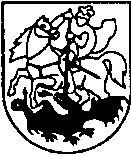 PRIENŲ RAJONO SAVIVALDYBĖS administracijosšvietimo IR SPORTO skyriusBiudžetinė įstaiga. Laisvės a. 12, LT-59126 Prienai, tel. (8 319) 61 134, el. p. rimvydas.zailskas@prienai.lt.Duomenys kaupiami ir saugomi Juridinių asmenų registre, kodas 288742590Prienų rajono savivaldybės tarybaiSPRENDIMO „DĖL PRITARIMO PRIENŲ R. SKRIAUDŽIŲ PAGRINDINĖS MOKYKLOS 2020 METŲ VEIKLOS ATASKAITAI“ PROJEKTO AIŠKINAMASIS RAŠTAS2021-03-15Sprendimo projekto tikslai ir uždaviniai: Sudaryti sąlygas Prienų rajono savivaldybės tarybai išklausyti Prienų r. Skriaudžių pagrindinės mokyklos ataskaitą ir priimti sprendimą (ataskaitai pritarti arba nepritarti).Siūlomos teisinio reguliavimo nuostatos:Vadovaudamasi Lietuvos Respublikos vietos savivaldos įstatymo 16 straipsnio 2 dalies         19 punktu ir Prienų rajono savivaldybės tarybos 2020 m. gruodžio 22 d. sprendimu Nr. T3-298 patvirtinto Prienų rajono savivaldybės tarybos veiklos reglamento 189 punktu, Prienų rajono savivaldybės taryba Savivaldybės kontroliuojamų įmonių ir organizacijų vadovų ataskaitas ir atsakymus į Savivaldybės tarybos narių paklausimus išklauso, sprendimus dėl šių ataskaitų ir atsakymų priima iki kiekvienų metų liepos 1 dienos.Teikiama ataskaita parengta vadovaujantis Lietuvos Respublikos švietimo ir mokslo ministro 2018 m. kovo 27 d. įsakymu Nr. V-279 patvirtintais Valstybinių ir savivaldybių švietimo įstaigų (išskyrus aukštąsias mokyklas) vadovų, jų pavaduotojų ugdymui, ugdymą organizuojančių skyrių vedėjų veiklos vertinimo nuostatais (Lietuvos Respublikos švietimo, mokslo ir sporto  ministro 2021 m. sausio 11 d. įsakymo Nr. V-48 redakcija). Laukiami rezultatai:Prienų rajono savivaldybės taryba išklausys Prienų r. Skriaudžių pagrindinės mokyklos ataskaitą ir jai pritars.Lėšų poreikis ir šaltiniai:Nėra.Kiti sprendimui priimti reikalingi pagrindimai, skaičiavimai ar paaiškinimai:Nėra.Lyginamasis variantas: Nėra. Skyriaus vedėjas					Rimvydas Zailskas